Altham Parish Council Meeting to be held on:Monday, 25th September 2023, 7.00 pm, at theCouncil Offices, Media House, Burnley Road, Altham A045: HousekeepingA046: Apologies for AbsenceA047: Declaration of Members InterestA048: Minutes from the Last MeetingTo submit the minutes of the APC Meeting held on the 31st July 2023 for approval as a correct record. (Attached)Recommended   	- 	That the minutes be received and approved as a correct record.A049: Matters Arising from the Last Minutes (Not listed on the agenda)A050: Chairman’s ActionA051: Public ParticipationA052: CorrespondenceA053: FinancePayments made and received since last meetingA054: Updates on:Road Safety (Spids)- Repair(s)Moorfield Industrial EstateCrime FiguresAllotmentsGrass Cutting VergesA055: Clerk’s ReportA056: Planning ApplicationA057: Events- UpdatesA058: Any Other Late BusinessDate of Next MeetingTo be decided at the meetingAltham Parish Council Agenda (4th Meeting of the Municipal Year 2023 / 2024)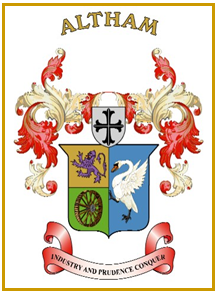 